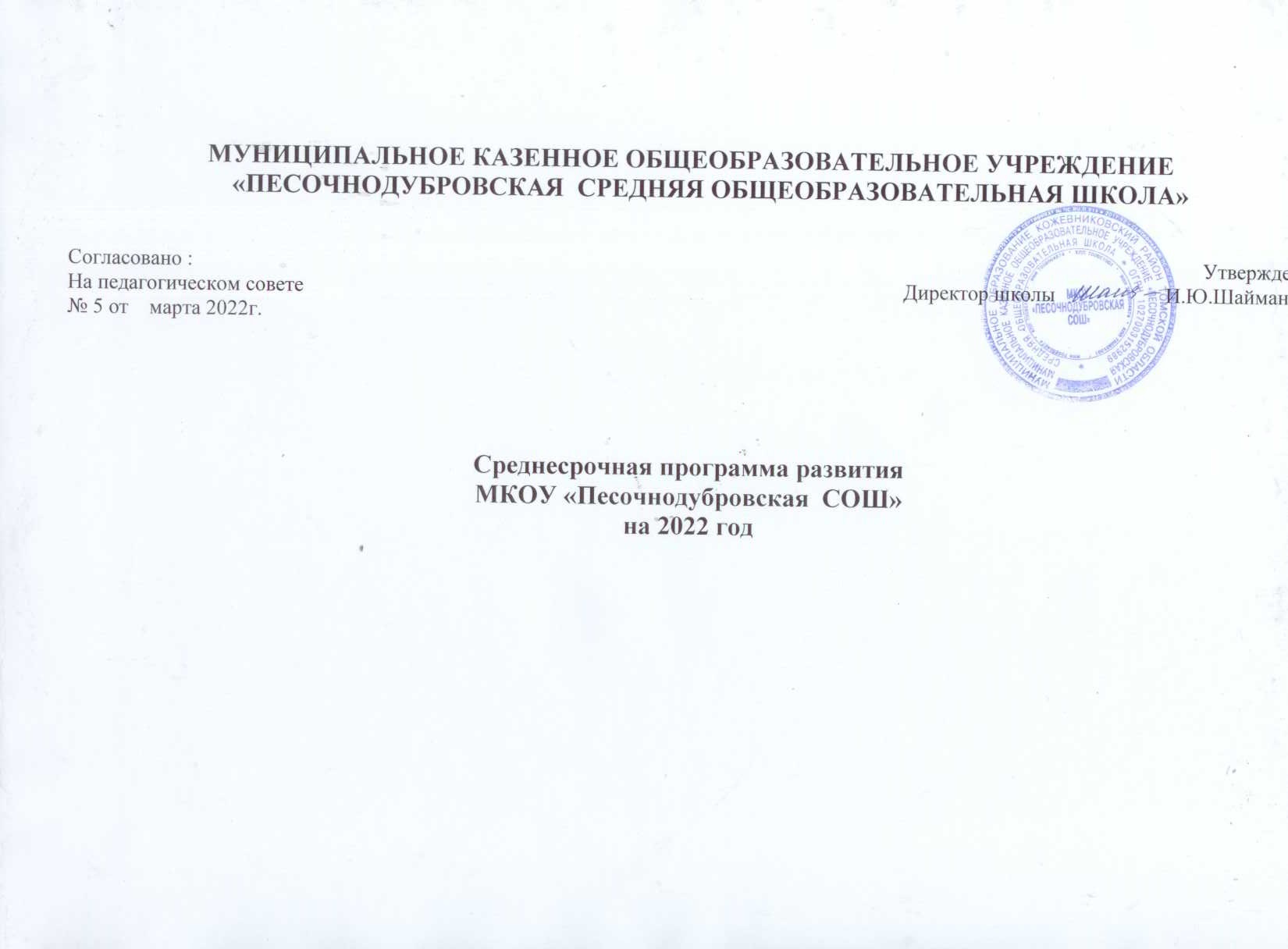 Паспорт Среднесрочной программы развития МКОУ «Песочнодубровская СОШ» на 2022 годМероприятия Среднесрочной программы и направления, обеспечивающие реализацию её задачМеханизм реализации программыРуководителем программы является руководитель образовательной организацииИсполнителями являются администрация школы, педагогический коллектив, обучающиеся, родительское сообщество.В ходе выполнения программы допускается уточнение целевых показателей и расходов на ее реализацию, совершенствование механизма реализации программыКонтроль исполнения программы осуществляет муниципальный координатор, куратор проекта «500+», директор школы.Программа реализуется за счёт взаимодействия всех заинтересованных лиц на основе планирования и дополнительного создания  программ и проектов. По каждому фактору, диагностируемому в рисковом профиле, разработана программа:Программа повышения квалификации педагогов.Программа по преодолению рисков высокой доли обучающихся с рисками неуспешности через повышение учебной мотивации обучающихсяПрограмма работы с детьми с ОВЗ.Мероприятия по реализации программы являются основой годового плана работы школы.Информация о ходе реализации Программы в целом и отдельных антирисковых программ регулярно представляется на заседании педагогического совета.Сотрудничество участников программы осуществляется при помощи телефонной связи, личных встреч, посредством электронной почты.Реализация Программы предусматривает формирование рабочих документов, связанных с перечнем первоочередных работ, вытекающих из системы мероприятий Программы, с разграничением обязанностей.Цель и задачи программыЦель: Создание социально-педагогических условий, способствующих повышению качества образования за счёт реализации антикризисных программ.Задачи:Повысить уровень профессиональной компетенции и  наставничества в соответствии	с индивидуальными потребностями педагогических и руководящих работников школы, находящейся в	показывающих низкие результаты.Повысить оснащение школы, за счет обновления мебели и оборудования.Создать условия организации образовательной деятельности для  обучающихся   с ОВЗ.Обеспечение применения новых образовательных технологий, используемых передовыми ОО по преодолению низких образовательных результатов и социально опасных условий. Создать родительские сообщества по организации урочной, внеурочной и досуговой деятельности учащихся.Целевые индикаторы и показатели программыРиск 1.Высокая доля обучающихся с рисками учебной неуспешности.Программа: Снижение высокой доли обучающихся с рисками учебной неуспешности через повышение учебной мотивации обучающихся.Целевые показатели:Доля обучающихся, имеющих «4» и «5».Повышение доли обучающихся, имеющих «4» и«5» к концу 2021 года за счет повышения учебной мотивации обучающихся. Понижение доли обучающихся, имеющих «2» по предметам к концу 2022 года за счет индивидуальной работы с обучающимися, повышения интереса родителей к образовательному процессу ребенка, психологического сопровождения.Доля обучающихся, принявших участие за год в образовательных событиях. Позитивная динамика обучающихся, принявших участие за год в образовательных событиях.Доля обучающихся, ставших победителями и призерами мероприятий разных уровней.Доля обучающихся, охваченных внеурочной деятельностью и дополнительным образованием. Позитивная динамика за счет расширения направлений мероприятий.Риск 2.Недостаточная предметная и методическая компетентность педагогических работников.Программа: Повышение квалификации педагогов.Целевые показатели:Увеличение доли педагогических работников с первой квалификационной категорией. Позитивная динамика.Доля педагогических работников, прошедших независимую оценку профессиональных компетенций.Доля педагогических работников, для которых разработан и  реализуется индивидуальный план развития.Стабильность показателей (доля), занятых инновационной деятельностью.  Количество открытых уроков, проведенных учителями ОО.Количество семинаров, проведенных в ОО.Риск 3. Высокая доля обучающихся с ОВЗ.Программа Школа- территория без границ.Целевые показатели:Наличие адаптированных образовательных программ.Наличие доступной среды в ОО.Обеспеченность специальными кадрами.Увеличение количества детей с ОВЗ, демонстрирующих положительную динамику в освоении основной образовательной программы.5. Количество (доля) обучающихся с ОВЗ, успешно прошедших государственную итоговую аттестацию. Стабильные показатели.Методы сбора и обработки информации-Диагностика индивидуальных особенностей познавательных процессов обучающихся с рисками учебной неуспешности.Посещение уроков с целью выявления объективности оценивания обучающихся.-Анкетирование.-Консультации, индивидуальные беседы с участниками образовательного процесса.Диагностика пед.технологий, методик, приемов, используемых педагогами школы в образовательном процессе.Срок реализации Апрель 2022 год. – август 2023годСроки и этапы реализацииЭтапы реализации проекта:Первый этап (апрель 2022года) - аналитико-диагностический, подготовительный.Цель: проведение аналитической и диагностической работы; разработка и утверждение школьного проекта.Второй этап (апрель –май 2022 года) - экспериментально-внедренческий. Цель: внедрение целевых подпрограмм.Третий этап (апрель-ноябрь 2022 года) - этап промежуточного контроля и коррекции.Цель: отслеживание и корректировка результатов реализации программы, апробация и экспертная оценка информационного обеспечения образовательного процесса.Четвертый этап (декабрь 2022 г.) - этап полной реализации проекта.Цель: подведение итогов реализации проекта распространение опыта работы.Основные мероприятияРеализация мероприятий в рамках подпрограмм:Программа повышения квалификации педагогов: выявление причин низкой мотивации.Программа работы с обучающимися, имеющими высокий уровень неуспешности  за счет повышения учебной мотивации обучающихся: выявление причиннеуспешности. Психолого- педагогическое сопровождение детей с рисками школьной неуспешности.Программа по работе с детьми с ОВЗ. Вовлечение детей с ОВЗ в мероприятия различного уровня.Программа развития взаимодействия с родителями.ПодпрограммыРиск 1. Высокая доля обучающихся с рисками учебной неуспешности.Подпрограмма «Повышение учебной мотивации обучающихся» Цель:Повышение доли обучающихся 1-9 классов с высокой мотивацией к обучению на  5%-10% к концу 2021 учебного года средствами внеурочной деятельности и индивидуальной работы с обучающимися.Задачи:Провести диагностику уровня учебной мотивации, уровня уровня учебной неуспешности у обучающихся 4,5 -9 классов, выявить ведущие учебные мотивы и проблемы.Учителям- предметникам выявить проблемные темы у неуспевающих или слабоуспевающих.Составить график работы с неуспевающими обучающимися по устранению пробелов в темах.Провести анализ имеющихся программ внеурочной деятельности. Уточнить количество обучающихся, занятых внеурочными занятиями, количество обучающихся, нуждающихся в индивидуальных консультациях.Провести опрос среди обучающихся и родителей с целью выявления запросов по внеурочной деятельности. Скорректировать (разработать) программы курсов внеурочной деятельности для обучающихся 5-8 в соответствии с выявленными запросами обучающихся и родителей.Подготовить и провести педсовет по теме «Повышение учебной мотивации обучающихся». Разработать рекомендации.Провести методическое совещание по данному направлению.Организовать контроль образовательных результатов учащихся, отнесенных к числу детей с низкой учебной мотивацией.Риск 2. Недостаточная предметная компетентность педагогических работников. Подпрограмма «Повышение квалификации педагогов».Цель:Реализация индивидуализированной модели непрерывного повышения квалификации, профессионально-личностного роста педагогов.Создание системы непрерывного профессионального развития и роста профессиональной копмпетентности педагогических кадров, обеспечивающих повышение качества образования в МКОУ « Песочнодубровская СОШ» за счет новых форм, методов и средств обучения; совершенствования педагогических технологий и внедрения современных технологий обучения.Задачи:Составление графика прохождения курсов повышения квалификации.Участие в обучающих вебинарах, методических чтениях.Организовать мероприятия в рамках ШМО по обмену опытом.Подготовить тематические семинары.Организовать работу по наставничеству.Риск 3. Высокая доля обучающихся с ОВЗ.Подпрограмма «Школа- территория без границ».Цель: создание в образовательной организации к 2022 году условий для обеспечения коррекции недостатков в развитии детей с ОВЗ, обучающихся в общеобразовательных классах в условиях инклюзии, и оказание помощи детям с ОВЗ в освоении образовательной программы.Задачи:Уточнить банк данных детей с ОВЗ.Создание в ОО доступной среды.Обеспечение специальными педагогическими кадрами (педагог- логопед, дефектолог).Организовать обучение на курсах педагогов, работающих с детьми с ОВЗ.Разработать адаптированные программы в соответствии с требованиями ФГОС.Систематизировать работу школьного психолога с детьми с ОВЗ.Запланировать консультационные занятия с родителями детей с ОВЗ.Проводить мониторинг достижений обучающихся с ОВЗ.Привлекать детей с ОВЗ для участия во внеурочных мероприятиях, конкурсах.Ожидаемые конечные результаты реализацииПовышение качества образования.Повышение мотивации обучающихся.Активизация деятельности родителей в совместной организации образовательного и воспитательного процесса обучающихся.ИсполнителиПедагогический коллектив, совет родителей, обучающиеся.Порядок управления программойДиректор МКОУ «Песочнодубровская СОШ», заместители по УР, ВРНаправление всоответствии с рискомЗадачаМероприятиеСроки реализацииПоказатели реализацииОтветственныеРискНедостаточная предметная и методическая компетентность педагогических работниковСоздание системы непрерывного профессионального развития и роста профессиональной компетентности педагогических кадров, обеспечивающих повышение качества образования в образовательной организации за счет повышения педагогического и профессионального мастерства, овладения профессиональными компетенциями; совершенствования форм, методов и средств обучения; совершенствования педагогических технологий и внедрениясовременных технологий обучения.Формирование графика прохождения курсов педагогами.Май декабрьДоля педагогов, повысивших свою квалификацию, категориюЗавуч школыИзучить новыепедагогическиеВыступление напедсовете сСентябрь-декабрьКоличествопедагогов,Заместительдиректоратехнологии на курсахквалификациипредставлениемизученной темы2022выступивших насеминарах.Составление графика аттестующихся педагоговСправка завучаМай 2022-сентябрь 2022Количество педагогов, участвующих в аттестации накв.категориюЗаместитель директораРискВысокая доляобучающихся с рисками учебной неуспешностиИзучить методические рекомендации по работе с детьми с высокой долей обучающихся с рискамиучебной неуспешно тиСовещание при завучеАпрель2022Количество педагогов, принявших участие в работеЗаместитель директораАпробировать и внедрить диагностический инструментарий, позволяющий выявлять и отслеживать результаты обучающихся: провести среди обучающихся диагностику уровняучебной мотивацииДиагностика уровня учебной мотивациисреди обучающихся, выявление ведущих учебных мотивов Март 2022-Декабрь 2022 годаДоля обучающихся, демонстрирующих положительную динамику в освоении образовательной программыЗаместитель директораВыявить обучающихся с высоким риском учебнойнеуспешностиДиагностикаМарт 2022-Декабрь 2022 года Уменьшение количестваобучающихся,Зам. По УРимевших высокийриск учебной неуспешностиВыявление пробелов в знаниях обучающихсяАнализ выполнения обучающимися ВПР, ГИА.Составление В течение годаПозитивная динамика количества обучающихся, имеющихположительные оценкиЗам. поУРОрганизовать успешное освоение ООП обучающимися, имеющими низкую учебную мотивациюОрганизация и проведение уроков с использованием активных методов обученияАпрель 2022 - Декабрь 2022Повышение доли участников принявших участие винтеллектуальных олимпиадах,конкурсахЗаместитель директораОрганизовать эффективную работу с одарёнными и высокомотивированными обучающимися;Участие в интеллектуальных конкурсах, олимпиадах, проектахШкольные мероприятияАпрель 2022 - Декабрь 2022Повышение доли обучающихся, принявших участие в интеллектуальныхолимпиадах, конкурсахЗаместитель директораОрганизовать контроль объема домашних заданийЗаседание МО учителей- предметниковМарт 2022Октябрь 2022Количество (доля) педагогов,принявших участие вмероприятииЗаместитель директораРеализация психолого- педагогического сопровожденияМероприятия по графику педагога- психолога иСоциального педагогаАпрель- май 2022сентябрь- декабрь2022 Количество (доля) уч-ся, принявших участие вмероприятияхПсихологВовлечь обучающихся в коллективныемероприятияМО классных руководителейсентябрь- декабрь 2022Количество (доля) обучающихся, принявших участие в коллективныхмероприятияхЗаместитель директораПомочь обучающимся организовать работу с электронным дневникомКонсультация для родителей и обучающихсясентябрьУвеличение доли обучающихся, постоянно пользующихся электроннымдневникомЗаместитель директораРискВысокая доля обучающихся с ОВЗАпробировать и внедрить диагностический инструментарий, позволяющий выявлять и отслеживать качественные и количественные изменения:создать банк данных детей с овзМО с классными руководителямиЗаседание ППКАпрель2022 сентябрь 2022Завуч по УР Педагог- психологСоздание в оо доступной среды;Опрос средиродителей детей с ОВЗСентябрь-октябрь 2022Увеличение долиУдовлетворенных родителейЗавучпсихологРазвитие профессиональной компетентности педагогов с целью повышения качества обучения детей с ОВЗ: обучение на курсах педагогов, работающих с детьми с ОВЗИзучение спроса на курсы повышение квалификации«Работа с детьми с ОВЗ»Апрель2022Увеличение доли педагогов, имеющих курсы по работе с ОВЗЗавучРазработать адаптированные программы в соответствии с требованиями ФГОС;Заседание метод.советаАвгуст 2022Наличие адаптированных программ для детей с ОВЗзавучУсилить взаимодействие с родителями:Запланировать консультационные занятия с родителями детей с ОВЗ;Утверждение плана консультационн ых занятий с психологом Апрельсентябь 2022Наличие плана консультаций для родителей и детей с ОВЗзавучПроводить мониторинг достижений обучающихся с ОВЗВ течение годаУвеличение доли обучающихся с ОВЗ,привлеченных к участию вмероприятияхЗавуч психолог